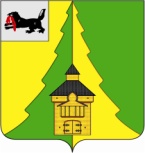 Российская ФедерацияИркутская областьНижнеилимский муниципальный районАДМИНИСТРАЦИЯПОСТАНОВЛЕНИЕОт__12.03.2019г..№__254_г. Железногорск-Илимский«Об утверждении плана по реализации мер, направленных на совершенствование
деятельности по оказанию помощи детям
и подросткам в случаях жестокого обращения
с ними в Нижнеилимском районе на 2019-2020 годы»В целях реализации Указа Президента Российской Федерации от 29.05.2017 года № 240 «Об объявлении в Российской Федерации Десятилетия детства», руководствуясь постановлением администрации Нижнеилимского муниципального района от 16.08.2018г. № 760 «Об утверждении Плана основных мероприятий до 2020 года, проводимых в рамках  Десятилетия детства в Нижнеилимском районе», в соответствии со ст. 47 Устава муниципального района «Нижнеилимский район», администрация Нижнеилимского муниципального районаПОСТАНОВЛЯЕТ:1. Утвердить  прилагаемый план по реализации мер, направленных на совершенствование деятельности по оказанию помощи детям и подросткам в случаях жестокого обращения с ними в Нижнеилимском районе на 2019-2020 годы (далее – План).2. Членам межведомственной муниципальной группы по противодействию жестокому обращению и насилию в отношении несовершеннолетних (далее – ММГ) 2 раза в год не позднее 05 июля и                    10 января предоставлять в отдел организационной работы и социальной политики  администрации района отчет  об исполнении Плана.3. Муниципальному координатору межведомственного взаимодействия по Нижнеилимскому району (Сорокиной А.Ю.), секретарю ММГ (Дубро Е.В.)  ежегодно не позднее 10 июля и 20 января формировать сводный отчет об исполнении Плана.4. Опубликовать данное постановление в периодическом печатном издании «Вестник Думы и администрации Нижнеилимского муниципального района» и разместить на официальном  информационном сайте МО «Нижнеилимский район».5.Контроль за исполнением настоящего постановления возложить на заместителя мэра района по социальной политике Т.К.Пирогову. Мэр района                                              М.С.РомановРассылка:  в дело - 2, членам ММГ, ОКСДМ, ОМВД по Нижнеилимскому району,  ОГКУ «УСЗН по Нижнеилимскому району», главам городских и сельских поселений района, Ступиной И.Г.
Е.В.Дубро
30206Приложение
к постановлению администрации
Нижнеилимского муниципального района
от  12.03 2019 г. № 254ПЛАН по реализации мер в Нижнеилимском районе, направленных на совершенствование деятельности по оказанию
помощи детям и подросткам в случаях жестокого обращения с ними на 2019 – 2020 годыЗаместитель мэра района                                                                          Т.К.Пирогова № п/пНаименование мероприятийСрок исполненияОтветственные исполнителиI Совершенствование механизмов межведомственной координации в сфере профилактики жестокого обращения с детьми и подростками и оказания помощи детям и подросткам, подвергшимся жестокому обращению, в том числе его правовое обеспечениеI Совершенствование механизмов межведомственной координации в сфере профилактики жестокого обращения с детьми и подростками и оказания помощи детям и подросткам, подвергшимся жестокому обращению, в том числе его правовое обеспечениеI Совершенствование механизмов межведомственной координации в сфере профилактики жестокого обращения с детьми и подростками и оказания помощи детям и подросткам, подвергшимся жестокому обращению, в том числе его правовое обеспечениеI Совершенствование механизмов межведомственной координации в сфере профилактики жестокого обращения с детьми и подростками и оказания помощи детям и подросткам, подвергшимся жестокому обращению, в том числе его правовое обеспечение1.Проведение заседаний межведомственной муниципальной группы по противодействию жестокому обращению и насилию в отношении несовершеннолетних в Нижнеилимском районеПо мере поступле-ния материаловне реже              2-х раза в годЧлены межведомственной муниципальной группы  по противодействию жестокому обращению и насилию в отношении несовершеннолетних администрации Нижнеилимского муниципального района (далее – ММГ)2.Применение алгоритма совместной деятельности субъектов системы профилактики по проблемам семейного неблагополучия, социального сиротства, суицидального поведения среди несовершеннолетних, жестокого обращения с детьми и подростками и оказания помощи детям  и подросткам, подвергшимся жестокому обращению, определение траектории взаимодействия2019-2020 годыДепартамент образования администрации Нижнеилимского района     (далее – ДО), образовательные организации             (далее - ОО), ОГБУЗ «Железногорская районная больница» (далее – «ЖРБ») (по согласованию), ОМВД России по Нижнеилимскому району (далее - ОМВД) (по согласованию), ОГКУ СО «Центр социальной помощи семье и детям Нижнеилимского района» (далее - «ЦСПСиД») (по согласованию), отдел опеки и попечительства  граждан по Нижнеилимскому району (по согласованию)3. Реализация на территории Нижнеилимского района Порядка межведомст-венного взаимодействия по профилактике правонарушений несовершенно-летних по организации индивидуальной профилактической работы в отно-шении семей и (или) несовершеннолетних, находящихся в социально опасном положении, утвержденного постановлением комиссии по делам несовершеннолетних и защите их прав по Нижнеилимскому району от 20.01. 2016 г. № 1.2019 – 2020 годыКДН и ЗП администрации Нижнеилимского муниципального района (далее - КДН и ЗП), субъекты системы профилактики (по согласованию)4. Проведение межведомственных сверок учетных данных органов и учреждений системы профилактики несовершеннолетних, находящихся в социально опасном положенииЕжеквар-тально 2019-2020 годыКДН и ЗП, «ЦСПСиД»  (по согласованию), отдел опеки и попечительства граждан по Нижнеилимскому району (по согласованию),  ОМВД (по согласованию)II .Внедрение и развитие инновационных форм профилактической работы с семьями и детьми по предотвращению жестокого обращения с  ребенкомII .Внедрение и развитие инновационных форм профилактической работы с семьями и детьми по предотвращению жестокого обращения с  ребенкомII .Внедрение и развитие инновационных форм профилактической работы с семьями и детьми по предотвращению жестокого обращения с  ребенкомII .Внедрение и развитие инновационных форм профилактической работы с семьями и детьми по предотвращению жестокого обращения с  ребенком1.Организация и проведение:-  акция «Синяя ленточка»;- акция ко Дню защиты детей «Мы против насилия над детьми»;- акция «Я имею право»Ежегодно март июньноябрь«ЦСПСиД», ДО, ОО, отдел по культуре, спорту и делам молодежи администрации Нижнеилимского муниципального района (далее - ОКСДМ), учреждения культуры, главы городских и сельских поселений2.Организация и проведение районного Форума приемных родителей.Февраль - мартв сроки проведения  районного ФорумаОтдел опеки и попечительства  граждан по Нижнеилимскому району (по согласованию), администрация района, главы городских и сельских поселений3.Мониторинг выявленных фактов жестокого обращения с детьми, включение несовершеннолетних в преступную и антиобщественную деятельность, пресечение таких фактов в рамках действующего законодательствапостоянноАдминистрация района, КДНиЗП, ДО, ОООМВД (по согласованию)4.Проведение межведомственных проверок по фактам насилия и жестокого обращения в отношении несовершеннолетних, в том числе детей-сирот и детей, оставшихся без попечения родителей, поступившим на телефоны доверия субъектов системы профилактики.Оказание экстренной помощи несовершеннолетним, пострадавшим от жестокого обращения. Обеспечение комплекса мер по их реабилитации.постоянноЧлены ММГ, КДН и ЗП5.Проведение мониторинговых мероприятий в жилом секторе, обеспечение внеплановых проверок замещающих семей, где ранее допущены нарушения прав и законных интересов несовершеннолетних. Принятие к лицам, совершившим правонарушения и преступления в отношении несовершенно-летних, мер, предусмотренных законодательством Российской ФедерациипостоянноКДН и ЗП, ОМВД (по согласованию), отдел опеки и попечительства граждан по Нижнеилимскому району (по согласованию), главы городских и сельских поселений, общественные КДН и ЗП6.Проведение мероприятий в жилом секторе по профилактике семейного неблагополучии я(жестокого обращения с несовершеннолетними), детской  и младенческой смертности. Сопровождение таких семей по восстановлению детско-родительских отношений.постоянноКДНиЗП, ОМВД (по согласованию), «ЦСПСиД»                                     (по согласованию), отдел опеки и попечительства  граждан  по Нижнеилимскому району (по согласованию), «ЖРБ»                               (по согласованию)7.Проведение профилактических мероприятий «Семья», «Лето», «Безнадзорник», «Алкоголь на контроль», «Школьный портфель», «Каждого ребенка за парту», «День правовой помощи» и других, направленных на профилактику социального сиротства,жестокого обращения с детьми. Формирование законопослушного поведения несовершеннолетних и родительской общественности.ежегодноКДН и ЗП, ДО, ОО,ОКСДМ, главы городских и сельских поселений, ОМВД по Нижнеилимскому району (по согласованию), «ЖРБ» (по согласованию)8.Участие в проведении областной информационной акции «Твори добро от всей души», посвященной Всемирному Дню прав ребёнкаIV квартал 2019-2020г.г.ДО, ОО, ОКСДМ, пресс-служба администрации района, «ЦСПСиД» (по согласованию), ОГКУ СО «Центр помощи детям, оставшимся без попечения родителей, Нижне-илимского района» (далее -  «ЦПДоБПР») (по согласованию), главы городских и сельских поселенийIII .Методическое обеспечение работы специалистов в сфере профилактики жестокого обращения с детьми и реабилитации детей, подвергшихся жестокому обращениюIII .Методическое обеспечение работы специалистов в сфере профилактики жестокого обращения с детьми и реабилитации детей, подвергшихся жестокому обращениюIII .Методическое обеспечение работы специалистов в сфере профилактики жестокого обращения с детьми и реабилитации детей, подвергшихся жестокому обращениюIII .Методическое обеспечение работы специалистов в сфере профилактики жестокого обращения с детьми и реабилитации детей, подвергшихся жестокому обращению1.Участие  в областном учебно-методическом семинаре для ответственных секретарей и инспекторов районных комиссий по делам несовершеннолетних и защите их правежегодноКДНиЗП2.Участие в тематических практико-ориентированных семинарах для ответственных лиц департамента образования администрации района, руководителей образовательных организаций,  учреждений социального обслуживания, а также педагогов-психологов, социальных педагогов и социальных работников по профилактике жестокого обращения с несовершеннолетними, социального сиротства. 
2019-2020г.г.ДО, ОО, «ЦСПСиД» (по согласованию), «ЦПДоБПР» (по согласованию), члены ММГ3.Участие в семинарах, курсах повышения квалификации для ответственных лиц департамента образования, руководителей образовательных органи-заций, учреждений социального обслуживания, а также педагогов-психологов, социальных педагогов и социальных работников по профилак-тике жестокого обращения с несовершеннолетними, социального сиротстваЕжегодно
2019-2020г.г.ДО, ОО, «ЦСПСиД» (по согласованию), «ЦПДоБПР» (по согласованию), «ЖРБ» (по согласованию)IV. Информационное обеспечение противодействия жестокому обращению с детьми, укрепления семейных ценностей, формирования активной гражданской позиции населения в отношении прав детейIV. Информационное обеспечение противодействия жестокому обращению с детьми, укрепления семейных ценностей, формирования активной гражданской позиции населения в отношении прав детейIV. Информационное обеспечение противодействия жестокому обращению с детьми, укрепления семейных ценностей, формирования активной гражданской позиции населения в отношении прав детейIV. Информационное обеспечение противодействия жестокому обращению с детьми, укрепления семейных ценностей, формирования активной гражданской позиции населения в отношении прав детей1.Информирование опекунов (попечителей), приёмных родителей во время проверок условий жизни несовершеннолетних подопечных об уголовной ответственности, а также о правовых последствиях жестокого обращения с несовершеннолетними подопечнымипостоянноОтдел опеки и попечительства граждан по Нижнеилимскому району (по согласованию), «ЦСПСиД» (по согласованию), «ЦПДоБПР» (по согласованию)2.Предоставление замещающим родителям информационных буклетов, памяток по вопросам жестокого обращения с несовершеннолетними подопечными во время проведения районного Форума приёмных родителейежегодноОтдел опеки и попечительства граждан по Нижнеилимскому району (по согласованию)3.Оказание содействия родителям (законным представителям) несовершеннолетних по вовлечению детей во внеурочную деятельность и получение дополнительного образования.постоянноДО,ОО, ОКСДМ4.Проведение родительских собраний в образовательных организациях с приглашением специалистов (юристов, психологов, специалистов подразделений ОДН, КДН и ЗП администрации района) в целях повышения правовой и психолого-педагогической культуры родителей (законных представителей) несовершеннолетних, недопустимости жестокого обращения с детьмиНе реже 2-х раз в годДО, ОО, КДН и ЗП, ОМВД (по согласованию), отдел опеки и попечительства граждан по Нижнеилимскому району                     (по согласованию)5.Проведение мероприятий, посвященных Международному дню детского телефона доверия, в том числе проведение информационной кампании, приуроченной ко Дню детского телефона доверияЕжегодно апрель-майСубъекты системы профилактики, главы городских и сельских поселений6.Ведение мониторинга несовершеннолетних, пострадавших от жестокого обращения, либо находящихся в социально опасном положении в связи с высоким риском жестокого обращения, с постоянным анализом всех выявленных случаев жестокого обращения с несовершеннолетнимипостоянноКДН и ЗП, «ЖРБ» (по согласованию), «ЦСПСиД» (по согласованию), члены ММГ7.Размещение на официальных сайтах администрации района, городских и сельских поселений, департамента образования администрации района телефонов доверия служб в круглосуточном режиме, осуществляющих деятельность по оказанию экстренной медицинской, психоло-гической, педагогической, юридической и социальной помощи детям и подросткам, пострадавшим от жестокого обращенияпостоянноАдминистрация района, главы городских и сельских поселений, ДО, ОО8.Организация консультативной и психолого-педагогической помощи по коррекции детско-родительских отношений семьям «группы риска», состоящим на учетах разного уровня и применяющим к детям жестокое обращениепостоянно «ЦСПСиД» (по согласованию), «ЦПДоБПР» (по согласованию), «ЖРБ» (по согласованию)9.Организация и проведение в общеобразовательных организациях для родителей (законных представителей) тематических родительских собраний по профилактике насилия и жестокого обращения по отношению к детям (родительские собрания, лектории, тренинги, викторины)в течение годаДО, ОО10.Обеспечение образовательных организаций информационно-справочной продукцией о местах получения правовой, психологической, иной адресной помощи детям-жертвам насилия, действиях при возникновении чрезвычайных ситуаций (совместно с МЧС России по Нижнеилимскому району).Размещение продукции на информационных стендах организаций.ежегодноДО, ОО, главы городских и сельских поселений, ОМВД             (по согласованию), «ЦСПСиД» (по согласованию), «ЦПДоБПР» (по согласованию), «ЖРБ» (по согласованию)Мониторинг показателей оценки деятельности организаций, оказывающих помощь подросткам, подвергшимся жестокому обращениюМониторинг показателей оценки деятельности организаций, оказывающих помощь подросткам, подвергшимся жестокому обращениюМониторинг показателей оценки деятельности организаций, оказывающих помощь подросткам, подвергшимся жестокому обращениюМониторинг показателей оценки деятельности организаций, оказывающих помощь подросткам, подвергшимся жестокому обращению1.Ведение мониторинга  детской и младенческой смертностипостоянно«ЖРБ» (по согласованию)2.Мониторинг показателей и критериев эффективности деятельности  образовательных организаций, учреждений социального обслуживания по профилактике  семейного неблагополучия, социального сиротства, жестокого обращения с детьми и подростками и оказания помощи детям и подросткам, подвергшимся жестокому обращению2019-2020 г.г.ММГ, КДН и ЗП, ДО, ОО, ОМВД (по согласованию), «ЦСПСиД» (по согласованию), «ЖРБ» (по согласованию)